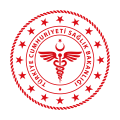     T.C.     SAĞLIK BAKANLIĞINA(Yönetim Hizmetleri Genel Müdürlüğü)ÖSYM tarafından yan dal uzmanlık eğitimi yapmak üzere yabancı uyruklu uzmanlık öğrencisi kontenjanına yerleştirilme işlemim yapıldı. Eğitimime başlayabilmek için istenen belgeler dilekçemin ekinde sunulmaktadır.(*)Kayıt işlemlerimin yapılması hususunda gereğini arz ederim.İkametgah Adresim:İmza :Ad-­‐Soyad:           Tarih : Aşağıdaki kutucukları işaretliyorum ve bu belgeleri teslim ediyorum: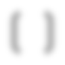 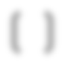 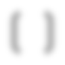 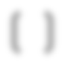 FORM DİLEKÇE EKLERİ:EK A, EK B, EK C:(ASKERLİK, SAĞLIK VE ADLİ SİCİL BEYANLARI)EK D, (Sadece TUS/DUS için):(Sadece Türkiye’de tıp veya diş hekimliği eğitimi almış olanlar ve yerleştirilme işlemi yapılmış ancak diplomaları henüz Bakanlığımızca tescil edilmemiş olanlar için):(MEZUNİYET BELGESİ veya ÇIKIŞ BELGESİNİN ASLI ya da NOTER TASDİKLİ BİR SURETİ)veya(Yabancı ülkelerdeki tıp fakültelerinden mezun olanlar için):(YÜKSEKÖĞRETİM KURULU’NDAN ALINAN DENKLİK BELGESİNİN TASDİKLİ SURETİ)EK E, (YDUS için ):(Sadece Türkiye’de ana dal uzmanlık eğitimini almış olanlar ancak YDUS yerleştirme tarihi itibariyle Bakanlıkça henüz ana dal uzmanlık belgelerinin tescil işlemi yapılmamış olanlar için):(UZMANLIK EĞİTİMİNİ BİTİRME SINAVI TUTANAĞI)veya(Sadece Yabancı ülkelerde ana dal uzmanlık eğitimini almış olanlar için):(UZMANLIK EĞİTİMİNİN DENKLİĞİNİ GÖSTERİR BELGENİN NOTER TASDİKLİ SURETİ)EK F:(PASAPORT) - Türkçe tercümeli ve noter onaylı suretiEK G:(İKAMET TEZKERESİ) - Noter onaylı / bütün sayfaları, özelikle ikametgâh tezkeresinin numarası ve adres kısmı açık ve okunur olmalıdır.EK H: (2527 Sayılı Kanun’a göre girenler ile KKTC uyruklular hariç.)(BURS / GİDER BELGESİ) - Uzmanlık eğitimi süresince kendilerine burs verileceğini veya Türkiye’de giderlerinin karşılanacağını belirten belge.EK I:(TÜRKÇE DİL BİLGİSİ BAŞARI BELGESİ) - Türkiye’deki tıp fakültelerinden mezun olanlar ile Türkiye’de uzman unvanını alanlar hariç, mesleki konuları izleyebilecek derecede Türkçe bildiğini ölçmek amacıyla yapılmış dil bilgisi sınavında başarılı olduğunu  gösterir belge.T.C.SAĞLIK BAKANLIĞINA         (Yönetim Hizmetleri Genel Müdürlüğü)eğitime başlama dilekçesi -­‐ yabancı (form 17b) EK-­‐A, EK-­‐B, EK-­‐CEK-­‐A: ASKERLİK DURUM BEYANI (bu kısmı sadece erkekler dolduracaktır)(Formun bu kısmı sadece Türk vatandaşları için hazırlanmış olduğundan yabancı uyruklular doldurmayacaktır)EK-­‐B: SAĞLIK DURUM BEYANIBakanlığınızca yapılacak atama işlemine esas sağlık yönünden “Meslek ve sanatını uygulamasına ve uzman olmak istediği dalda çalışmasına engel teşkil edebilecek bedeni ve ruhi bir hastalığı olmamak” şartını taşıyorum. (*)…………………………………………………………………………… dalında uzmanlık eğitimi yapmama engel bir halim bulunmamaktadır.( Ek Olarak Gönderilmeyecek)EK-­‐C: ADLİ SİCİL DURUM BEYANIBakanlığınızca yapılacak atama işlemine esas adli sicil durumum aşağıda belirtilmiştir.(*)Adli sicil kaydım ekteki gibidir. ( Adli Sicil Kanununun 13/2. fıkrası uyarınca e. devlet kapısı üzerinden alınan çıktı )Yukarıdaki beyanlar tarafımca tamamlanmış ve imzam altına alınmıştır.Gereğini arz ederim. (**)... / .... / 20....İmza	:Adı soyadı	:	…………………………………………………* Form dilekçede istenen bilgilerin tamamının bilgisayar ortamında veya el yazısı ile doldurulması ve işaretlenmesi zorunludur.**Kamu Hizmetlerinin Sunulmasında Uyulacak Usul ve Esaslara İlişkin Yönetmeliğin 9.maddesi gereği geçeğe aykırı belge verenler ya da beyanda bulunanlar hakkında yasal işlem yapılacaktır.eğitime başlama dilekçesi -­‐ yabancı (form 17b) EK-­‐A, EK-­‐B, EK-­‐CYabancı Uyruklu Kimlik No:_ _ _ _ _ _ _ _ _ _ __ _ _ _ _ _ _ _ _ _ _YERLEŞTİRİLDİĞİ SINAV ve DÖNEMİ :YERLEŞTİRİLDİĞİ UZMANLIK DALI :YERLEŞTİRİLDİĞİ KURUM ADI :Sağlık Bakanlığı Eğitim ve Araştırma Hastanesi:………………………………………………… ………………………………………………………………………………………………………………………………………………………Sağlık Bakanlığı Eğitim ve Araştırma Hastanesi:………………………………………………… ………………………………………………………………………………………………………………………………………………………İŞ TEL :(…....) (…………......………)CEP TEL :(……..) (…………......………)EV TEL :(……..) (…………......………)E-POSTA ADRESİ :…………………………..………@.....................................................................…………………………..………@.....................................................................